Муниципальное дошкольное образовательное учреждение«Детский сад № 22 комбинированного вида» Конспект занятия по образовательной области  «Художественно-эстетическое развитие»(Рисование) на тему: «Цветущий сад» (для детей подготовительной группы)Подготовила воспитатель Саранкина Н.В.Саранск 2020Цели:Образовательные:закрепление знания о времени года, о признаках весны;закладывание основ экологического воспитания;познакомить детей с процессом "Где яблоня прячет семена?";учить рисовать цветущие плодовые деревья;развивать умение дополнять рисунок необходимыми элементами (тучка, солнышко, дождик, почки, наблюдательность, умение рисовать;закреплять умение изображать картины природы, передавая характерные особенности времени года, рисовать раскидистое дерево в цвету (ствол, сучки, ветки).Учить располагать изображения по всему листу (ближе-крупнее, дальше-меньше) рисовать разными материалами.Развивающие:развивать связную речь - отвечать на вопросы полными ответами при рассматривании картин "Цветущие деревья";развивать творческую активность, эстетическое восприятие, представлению.Воспитательные:воспитание любви и бережного отношения к природе;эстетического и художественного вкуса.Оснащение и материалы: демонстрационные картины "Цветущий сад", "Где яблоня прячет свои семена?", тетрадь "Школа семи гномов", гуашь, кисти, баночки с краской, листы бумаги.Предварительная работа: на прогулке обратить внимание детей на признаки весны. (Набухают почки, из них появляются клейкие пахучие листочки. Растёт молодая травка. Расцветают одуванчики, Цветут фруктовые деревья - яблони, груши, сливы и вишни. Появляются бабочки, пчёлы, насекомые. Птицы прилетают с тёплых краёв). Поиграть с детьми в подвижную игру "Волшебный клад". Цель - уточнить знания детей о деревьях, кустах и цветущих растениях, развить пространственную ориентацию. Ход игры: Воспитатель объясняет задачу: "Найти волшебный квадрат можно, только отыскав записки, спрятанные в разных местах". Дети ищут. Чтение стихотворений о весне и цветущих деревьях:Деревья расцвели весной, манят дивной красотой.Хочу войти в цветущий сад, вдохнут цветочный аромат.Нежный запах голову кружит, а на цветах уже пчела жужжит,Нежным солнечным теплом согреты: сад и я, и дом.Как мой садик свеж и зелен!Распустилась в нем сирень,От черемухи душистойИ от лип кудрявых тень.А. ПлещеевХод занятия:Воспитатель: Создайте организационный момент, для этого попросите детей встать около доски и обратить внимание на картины, помещённые на ней. Спросите детей, что изображено на них, в какое время года это происходит.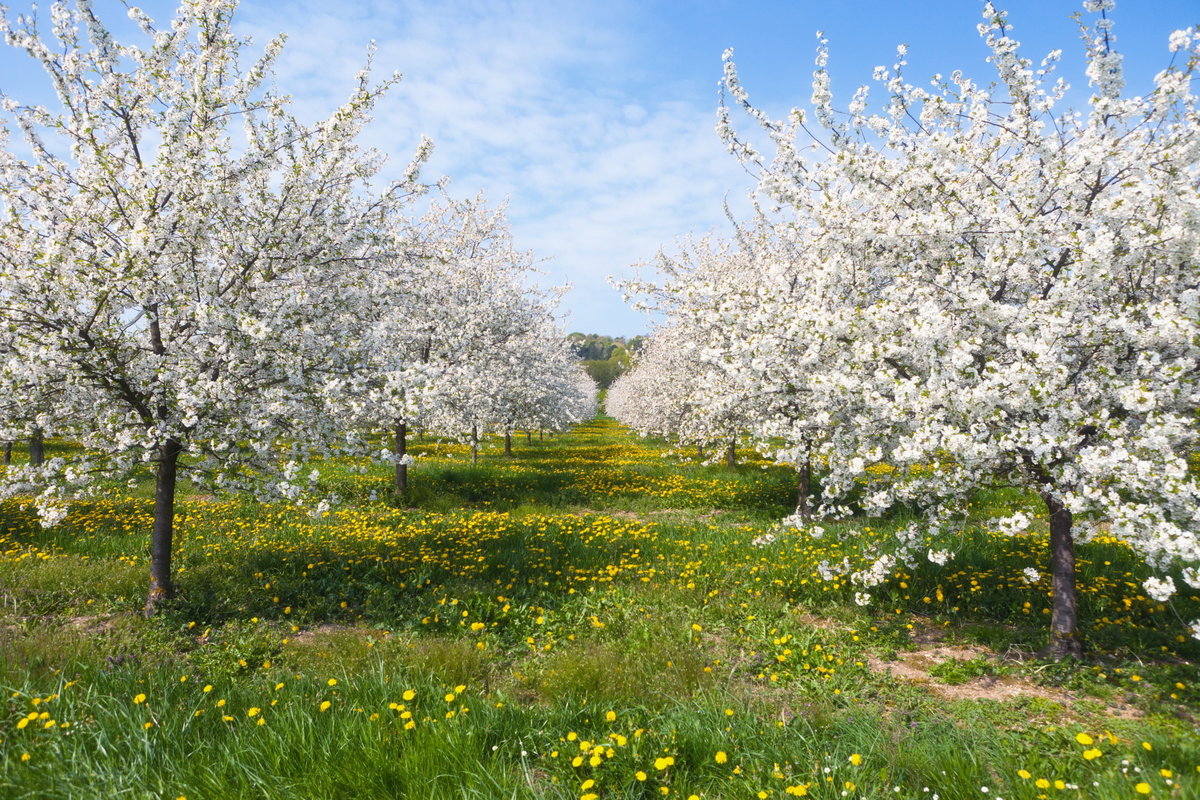 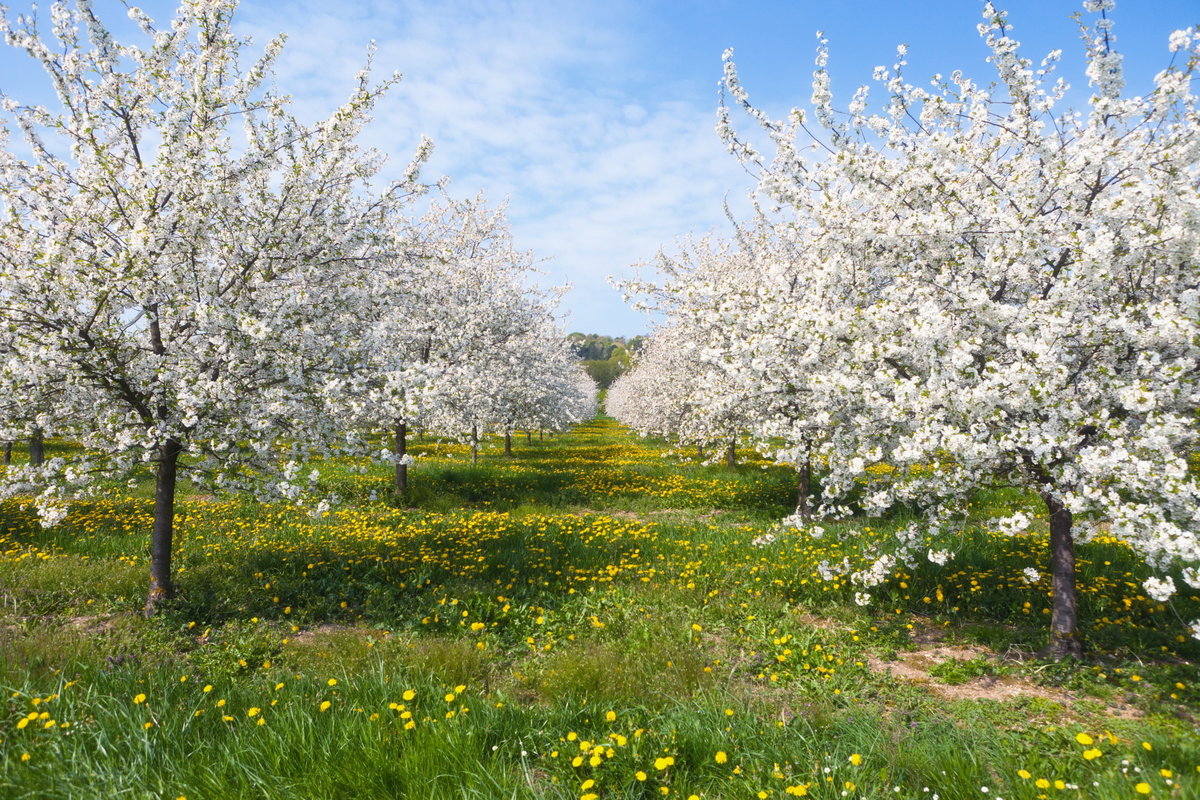 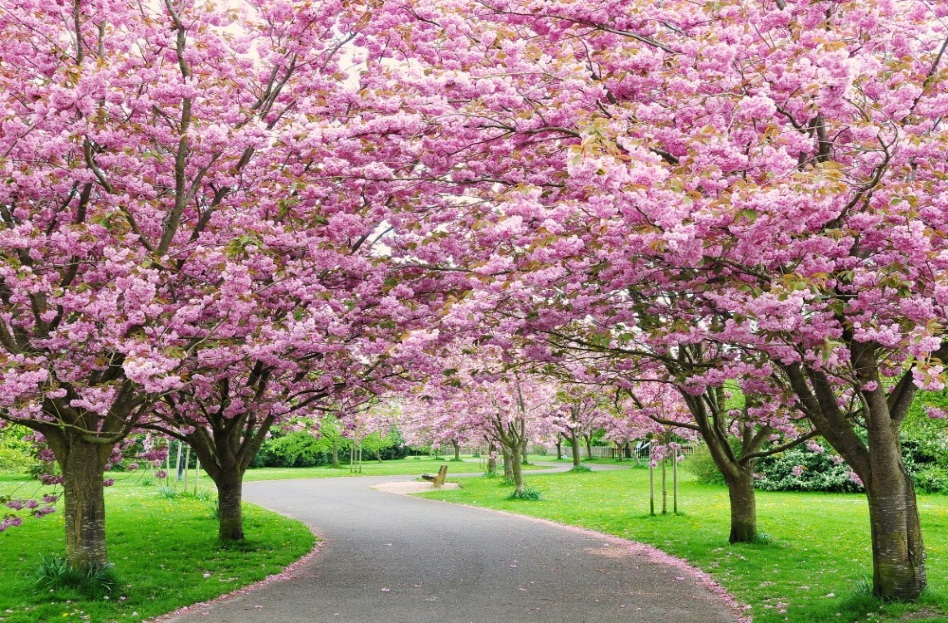 Вся природа расцветает весной. С первым весенним теплом на ветках набухают почки. Из почек появляются первые листочки. И уже очень скоро крона деревьев окрашивается в ярко-зелёный цвет, а яблони в саду превращаются в огромный букет белых и бледно-розовых цветов. Цветов на яблоне так много, что даже не видно листьев.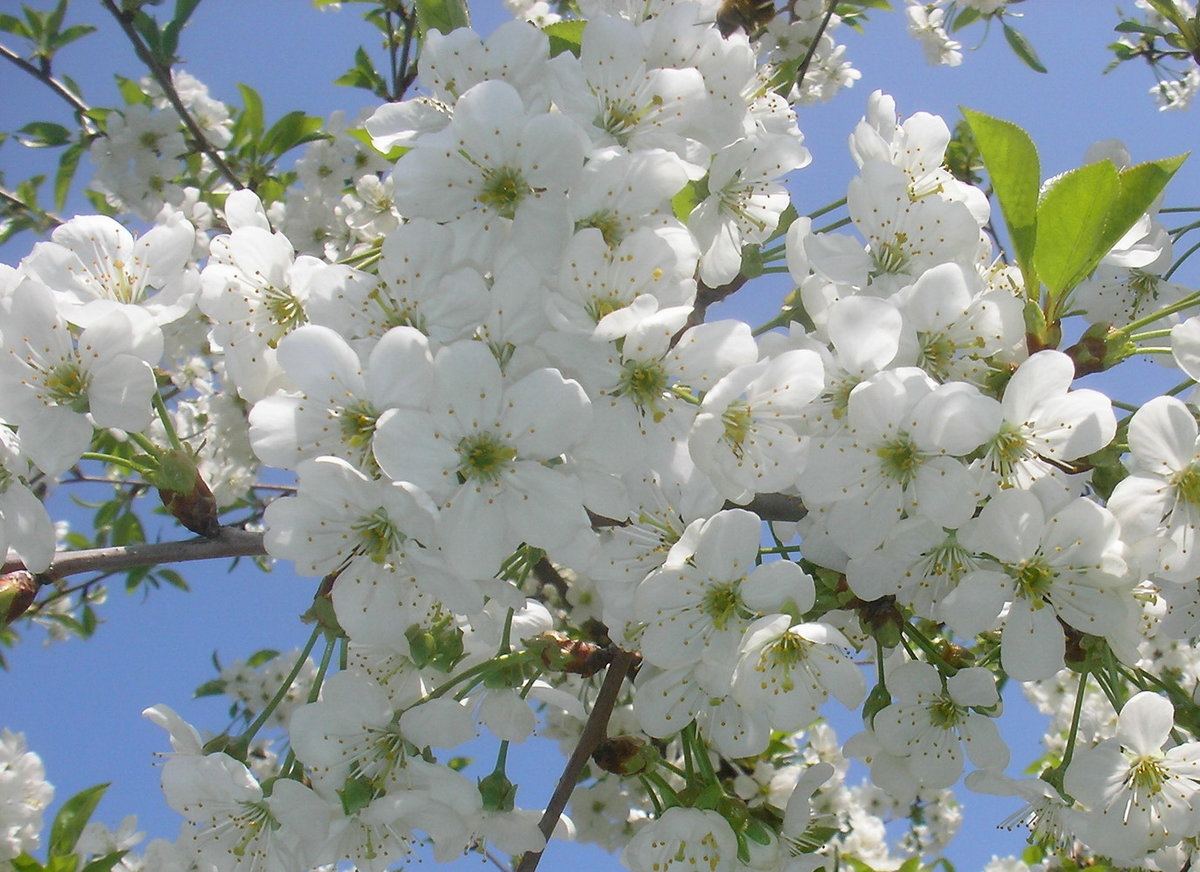 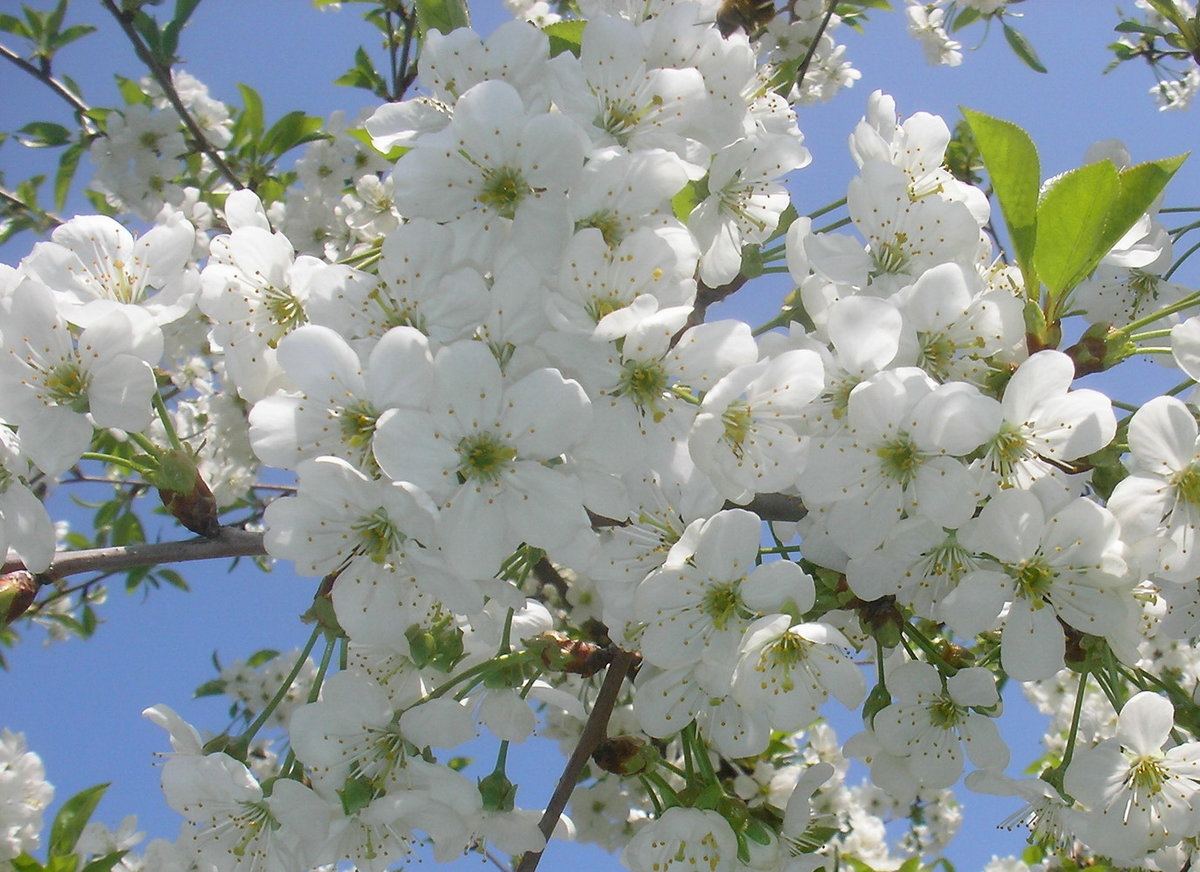 Сады весной прекрасны: они покрыты буйным белым или розовым цветом цветущих и издающих невероятно вкусный запах фруктовых деревьев.Изумителен цветущий яблоневый сад. Вот он стоит, счастливый, богатый, роскошный! И легкая прохлада овевает его. Сад вспыхнул пенным пожаром бело-розовой массы цветов. На коре деревьев бусы росы переливаются на солнышке. А под деревьями - свежая зелень трав, усыпанная легкой метелью нежно-розовых, снежно-белых лепестков.Черемуха. Кружит голову душистым ароматом, буйствует белоснежной красотой. Кажется, не может быть зрелища более завораживающего.Символ наступающего лета – обыкновенная сирень. Сиреневый сад, весь усаженный пышными кустами всех оттенков цветов - великолепными сочетаниями белых, сиреневых, лиловых, пурпурных, розовых, алых. Воздух, напоенный, удивительно нежным и сильным ароматом.А сейчас, ребята, мы все вместе составим рассказ о том, что происходит с нашей яблонькой потом и где наша яблонька прячет свои семена.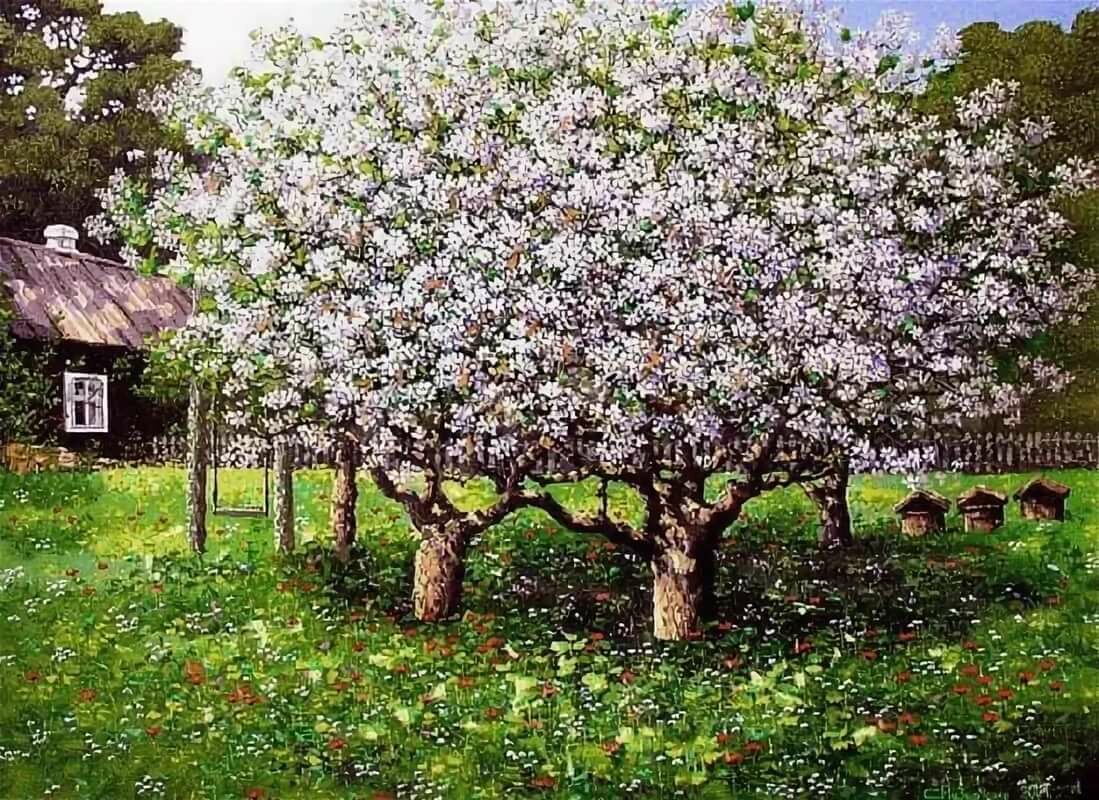 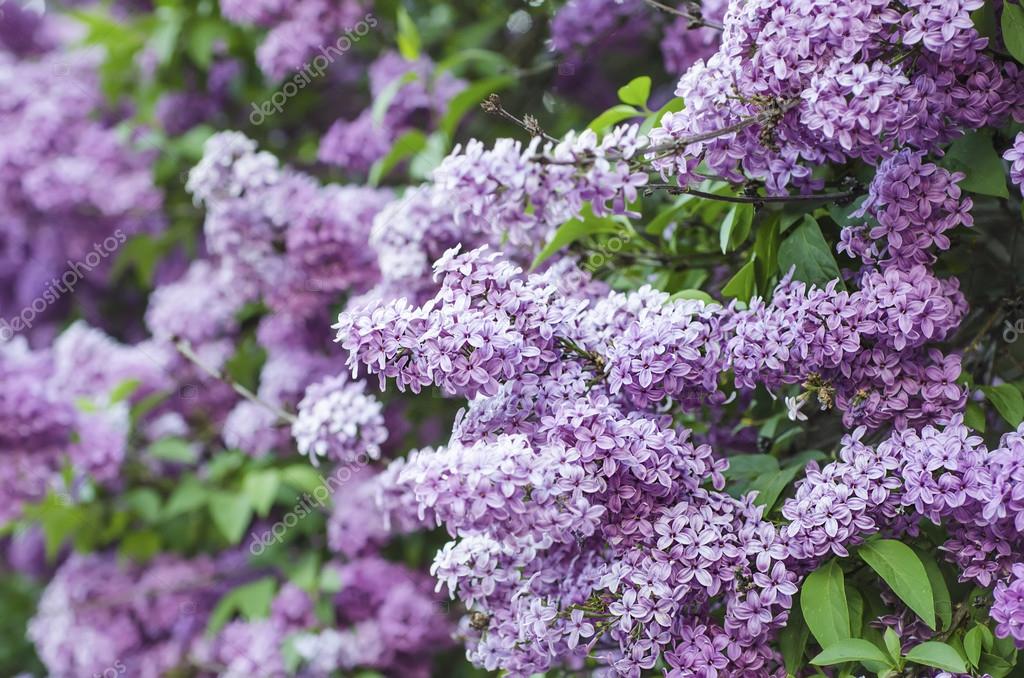 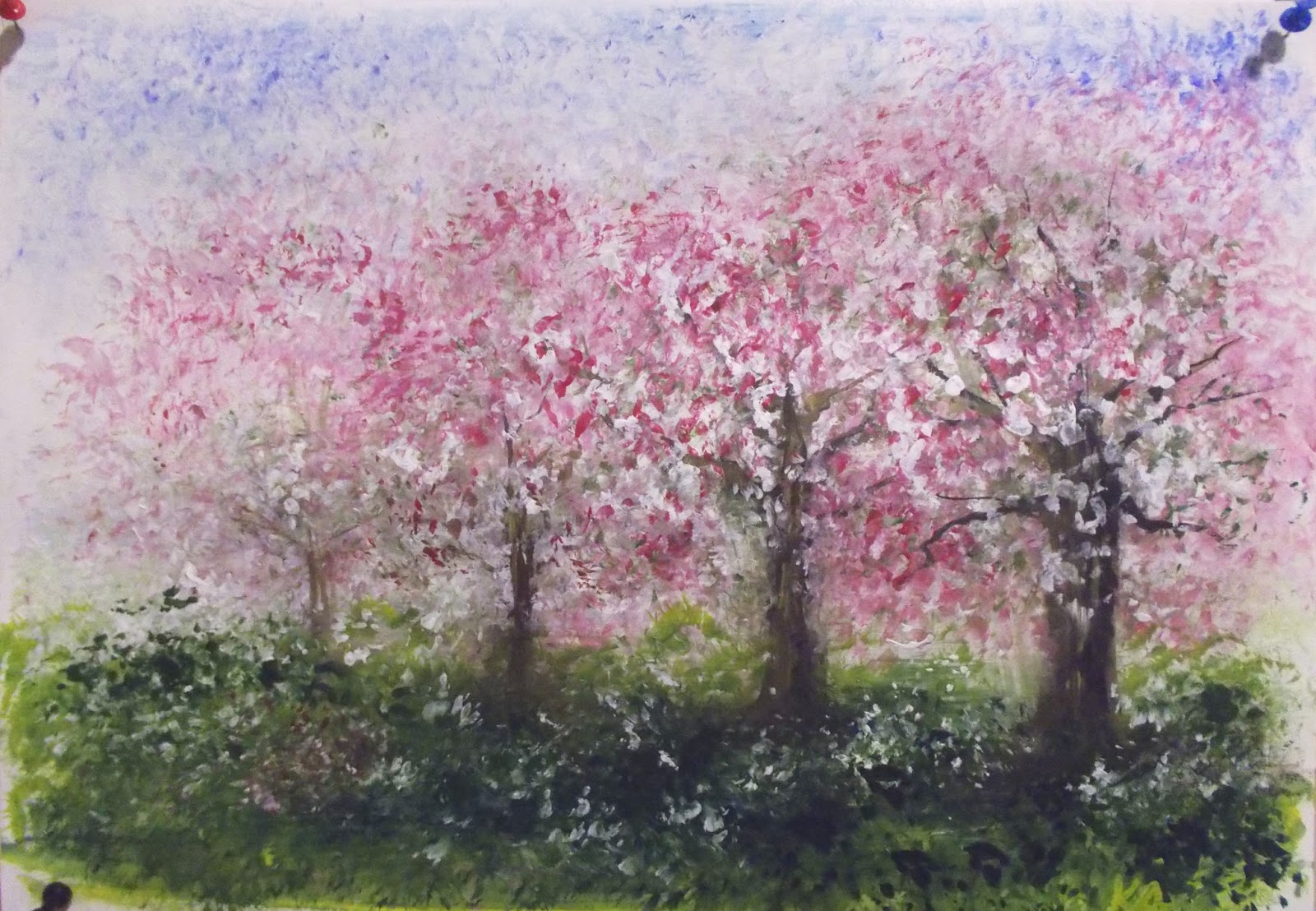 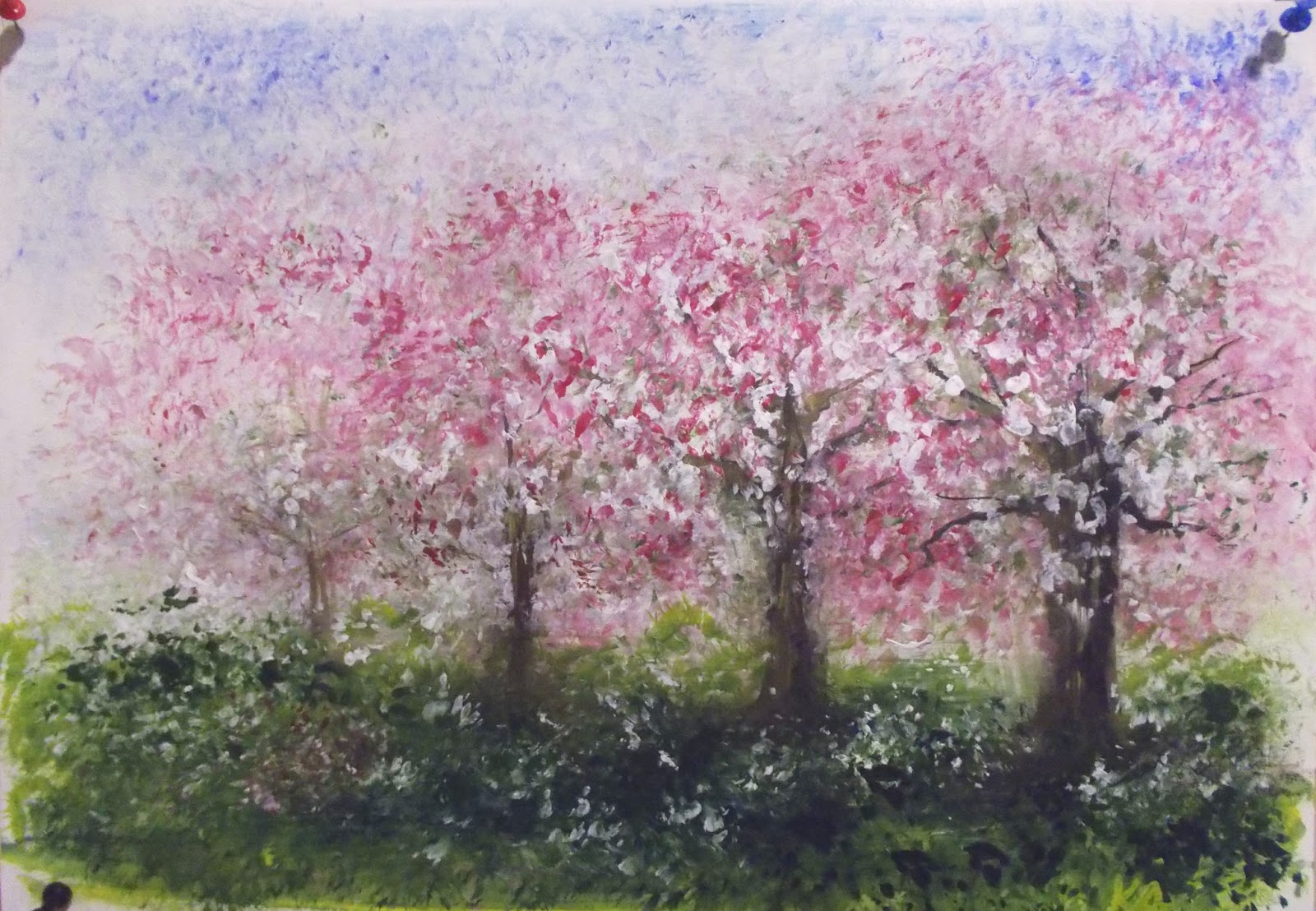 Физмннутка «Деревцо»Произносится текст стихотворения и одновременно выполняются сопровождающие движения.Ветер дует нам в лицо, (движения руками к себе)Закачалось деревцо, (покачивания поднятыми руками)Ветерок все тише-тише - (постепенное приседание)Деревцо все выше-выше, (встать, потянуться на носочках)Воспитатель: Ребята, давайте мы с вами "вырастим свой цветущий сад". при помощи бумаги и красок.Дети приступают к рисованию цветущих деревьев. Оценка работ детей – выставка